ANAIS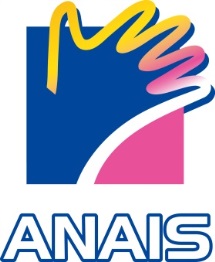 Association d’Action et d’Insertion SocialeReconnue d'Utilité PubliqueRecrutePour son SESSAD/UEMASitué entre Argentan et Alençon1 psychomotricienContrat à durée déterminée – Temps partiel à 0,70 ETPÀ pourvoir dès maintenant  C.C.N.T. du 15/03/1966Missions Dans le cadre d’un travail au sein d’une équipe sous l’autorité du directeur du SESSAD autisme, il s’inscrit dans la réalisation du projet de service :Assure  l’accompagnement d’enfants et d’élèves de 3 à 12 ans atteints de troubles du spectre autistique, lors d’interventions individuelles et collectives, coordonnées avec l’organisation des activités à domicile ou au sein de la classe,Participe aux réunions de coordination et de  concertation,Participe avec l’équipe de façon active à la co-construction des objectifs individuels des enfants, en référence aux projets individuels (PPS et PIA),Transfère ses savoir-faire/compétences dans le cadre des apprentissages,Participe aux évaluations régulières et  à l’élaboration du projet Intervient au sein de la classe dédiée à l’UEMA  et sur les lieux de vie des enfants sur  des temps définis et sur des temps de vacances, Profil  Diplôme d’Etat de psychomotricien,Expérience souhaitée dans un poste auprès d’élèves atteints de troubles du spectre autistique,Formation ou expérience de « l’éducation structurée » souhaitée,Esprit d’initiative, d’ouverture, et capacités à travailler en équipe.Rémunération :Selon CC 66 – reprise d’ancienneté possibleAdresser CV+ Lettre de motivation:Madame La DirectriceINSTITUT GODEGRANDB.P. 3961500  SEESMail : lachapellepressees.ime.direction@anais.asso.frMail : lachapellepressees.sessad.cds@anais.asso.fr